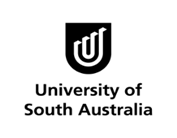 The aim of this resource is to:introduce you to articles.show you how articles are used in sentences.What are Articles?Words or phrases that come at the beginning of a noun phrase telling us whether the information is new or familiar.They also tell us something about quantity.Categories of ArticlesIndefinite article: a and anDefinite article: theNote: We use the term ‘zero article or []’ for instances where the article is left out.Idioms and other Fixed ExpressionsIn a lot of idiomatic expressions, articles are used or left out for no apparent reasons other than they belong or don’t belong in the expressions.In these instances, learners have to remember the whole phrase, ignoring general rules or sub-rules.Where do articles appear in sentences?Articles are part of noun phrases and come  at the beginning, either immediately before a noun or an adjective.before a combination of adverb, adjective and noun.How do we choose articles?The kind of noun that follows the article affects our choice.We can leave out articles before: plural nouns: [] Dreams often come true.uncountable nouns: Give me [] money.An article is only left out before a singular noun if it is replaced with another determiner:possessive adjectives: her brother.demonstrative adjectives: that book.many quantifiers: any occasion, each day.ExampleSource adapted from: Parrott, M 2010, Grammar for English language teachers, Cambridge University Press, CambridgeActivity 1In the following text, the numbers indicate where articles have been used or left out. For each number explain the use (or non-use) of the article.Source adapted from: Kadushin, A & Kadushin, G 1997, The Social Work Interview: a guide for human service professionals, Columbia University Press. New York. Singular nounsPlural nounsUncountable nounsa/ana book--no article-[] books[] ricethethe bookthe booksthe rice12345678910